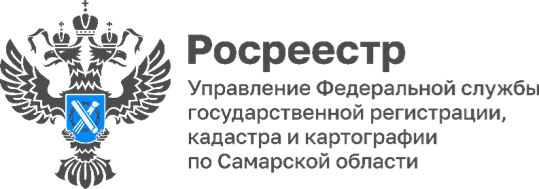 22.11.2023Анонс программы «Сто вопросов эксперту»     23 ноября в 17-00 и 21-00 на телеканале Россия-1 - «Самара 24» смотрите программу «Сто вопросов эксперту» о новых реалиях на рынке жилой недвижимости.     Современные технологии и активное развитие электронных порталов сделали дистанционные услуги привычным механизмом. Сегодня онлайн можно заказать не только пиццу, но и приобрести недвижимость. Насколько безопасны электронные сделки, какие пункты при покупке недвижимости следует проверять особенно тщательно, как купить квартиру с наименьшими рисками?  Об этом и многом другом рассказали на передаче представители налоговой службы, отдела защиты прав потребителей, нотариусы, адвокаты, юристы, банковские служащие и риелторы.       Среди экспертов программы выступили Ольга Герасимова, начальник отдела регистрации объектов недвижимости жилого назначения Управления Росреестра по Самарской области, и Дмитрий Кожевников, начальник отдела регистрации недвижимости в электронном виде Управления Росреестра по Самарской области.           Самарский Росреестр выражает руководству ГТРК «Самара» благодарность за создание совместных проектов, фокусирующих общество на темах, способствующих экономическому росту нашего региона. 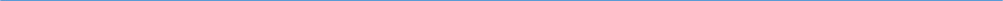 Материал подготовлен пресс-службой Управления Росреестра по Самарской области